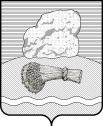 РОССИЙСКАЯ ФЕДЕРАЦИЯКалужская областьДуминичский районСельская Дума сельского поселения«Село Чернышено»РЕШЕНИЕ07 октября  2019 года                                                                                     №20                                                                        О внесении изменений в Решениесельской Думы сельского поселения «Село Чернышено» от 21.10.2010 N 26«Об установлении размера ежемесячнойнадбавки к должностному окладу за классный чин»Руководствуясь пунктом 8.3 Положения об оплате труда лиц, замещающих муниципальные должности муниципальной службы в администрации сельского поселения «Село Чернышено», утвержденного Решением сельской Думы сельского поселения «Село Чернышено» от 01.03.2010 № 5, Уставом сельского поселения «Село Чернышено», сельская Дума сельского поселения «Село Чернышено»РЕШИЛА:1. Внести в Решение сельской Думы сельского поселения «Село Чернышено» от 21.10.2010 N 26 «Об установлении размера ежемесячной надбавки к должностному окладу за классный чин» (в редакции Решения №35 от 08.12.2017 г. следующие изменения, изложив текст приложения к названному Решению (Размер ежемесячной надбавки к должностному окладу за классный чин) в новой редакции согласно приложению к настоящему Решению:2. Настоящее Решение подлежит обнародованию и размещению на официальном сайте органов местного самоуправления сельского поселения «Село Чернышено» http:/http:// chernisheno.ru/ и вступает в законную силу с 01.10.2019 года.Глава сельского поселения                                                 Волкова В.М. Приложение                                                                           к Решению                                                                           сельской Думы сельского поселения               «Село Чернышено»                                                                           от 07 октября 2019 №20 Размережемесячной надбавки к должностному окладу за классный чин                 Главе сельского поселения                              «Село Чернышено»                               В.М.ВолковойО рассмотрении проекта решения                      Уважаемая Валентина Михайловна!Для рассмотрения на сессии сельской Думы сельского поселения «Село Чернышено»направляю проекты решений:-О внесении изменений в Решениесельской Думы сельского поселения «Село Чернышено» от 21.10.2010 N26«Об установлении размера ежемесячной надбавки к должностному окладу за классный чин»;- О внесении изменений в Решениесельской Думы сельского поселения «Село Чернышено» от 05.03.2010 N 4 «О Реестре муниципальных должностей и муниципальных должностей муниципальной службы в сельском поселении «Село Чернышено»;- Об индексации тарифных ставок, окладов (базовых окладов) работников органов местного самоуправления сельского поселения «Село Чернышено».Приложение: проект решения на четырех листахГлава администрации                                                    Эвергетова Т.Н.  Наименование классного чина муниципальной                    службы                    Ежемесячная надбавка к должностному окладу   за классный чин       муниципальным    служащим (в рублях        в месяц)       Действительный муниципальный советник 1 класса                 3 147Действительный муниципальный советник 2 класса                 2 978Действительный муниципальный советник 3 класса                 2 805Секретарь муниципальной службы 1 класса                         1 175Секретарь муниципальной службы 2 класса                         1 153Секретарь муниципальной службы 3 класса                         1 110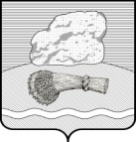 Российская   ФедерацияКалужская областьДуминичский районАдминистрацияСельского поселения«СЕЛО   ЧЕРНЫШЕНО»249305, с.Чернышено,пер. Ильина, д.13(Почтовый адрес: ул. Ленина, д.7)Тел/факс(48447) 9-42-42.аdm.chernisheno@yandex.ru30 сентября  2019  г.№557№  31